вопросник о детях в возрасте до пяти лет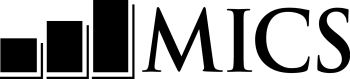 [название обследования]вопросник о детях в возрасте до пяти лет[название обследования]панель информации о ребенке в возрасте до ПЯТИ лет	ufпанель информации о ребенке в возрасте до ПЯТИ лет	ufПо этому вопроснику опрашиваются все матери проживающих с ними детей в возрасте до 5 лет (см. столбец HL7B в Описи домохозяйства) или лица (см. столбец HL15 в Описи домохозяйства), осуществляющие уход за такими детьми.На каждого ребенка, отвечающего критериям обследования, заполняется отдельный бланк вопросника.По этому вопроснику опрашиваются все матери проживающих с ними детей в возрасте до 5 лет (см. столбец HL7B в Описи домохозяйства) или лица (см. столбец HL15 в Описи домохозяйства), осуществляющие уход за такими детьми.На каждого ребенка, отвечающего критериям обследования, заполняется отдельный бланк вопросника.UF1. Номер кластера:UF2. Номер домохозяйства:___  ___  ___  ___  ___  UF3. Имя ребенка:UF4. Номер строки ребенка: Имя	       ___  ___  UF5. Имя матери ребенка/имя лица, осуществляющего за ним уход:UF6. Номер строки матери ребенка/номер строки лица, осуществляющего за ним уход: Имя	       ___  ___    UF7. Имя и номер интервьюера:UF8. День/месяц/год проведения опроса:Имя	      ___  ______ ___ / ___ ___ / 2  0  1  ___Повторите приветствие, если только Вы уже не зачитывали его этому(й) респонденту(ке):Мы представляем (название организации). Мы проводим обследование положения детей, семей и домохозяйств. Я хочу поговорить с вами о здоровье и благополучии (имя ребенка из UF3). Наш опрос  займет около (количество) минут. Вся информация, которую мы получим, останется строго конфиденциальной и анонимной.Повторите приветствие, если только Вы уже не зачитывали его этому(й) респонденту(ке):Мы представляем (название организации). Мы проводим обследование положения детей, семей и домохозяйств. Я хочу поговорить с вами о здоровье и благополучии (имя ребенка из UF3). Наш опрос  займет около (количество) минут. Вся информация, которую мы получим, останется строго конфиденциальной и анонимной.Если приветствие уже было зачитано этому лицу перед заполнением вопросника домохозяйства, то зачитайте следующее:А сейчас мне хотелось бы подробнее поговорить с Вами о здоровье (имя ребенка из UF3) и других темах. Этот опрос займет примерно (количество) минут. Еще раз повторяю, что вся информация, которую мы получим,  останется строго конфиденциальной и анонимной. Могу ли я начать? Да, согласие получено.  Переходите к UF12, запишите время и начинайте опрос.Нет, согласие не получено.  Обведите «03» в UF9. Обсудите этот результат со своим руководителем.Могу ли я начать? Да, согласие получено.  Переходите к UF12, запишите время и начинайте опрос.Нет, согласие не получено.  Обведите «03» в UF9. Обсудите этот результат со своим руководителем.Могу ли я начать? Да, согласие получено.  Переходите к UF12, запишите время и начинайте опрос.Нет, согласие не получено.  Обведите «03» в UF9. Обсудите этот результат со своим руководителем.UF9. Результат опроса о детях в возрасте до 5 лет  Коды относятся к матери ребенка/лицу, осуществляющему за ним уход.Проведен	01Не оказалось дома	02Отказ от участия в опросе 	03Проведен частично	04Не в состоянии отвечать	05Другое (указать)	96Проведен	01Не оказалось дома	02Отказ от участия в опросе 	03Проведен частично	04Не в состоянии отвечать	05Другое (указать)	96UF10. Имя и номер редактора, работающего на местеИмя	    ___  ___UF10. Имя и номер редактора, работающего на местеИмя	    ___  ___UF11. Имя и номер главного оператора по вводу данных:Имя	    ___  ___UF11. Имя и номер главного оператора по вводу данных:Имя	    ___  ___UF11. Имя и номер главного оператора по вводу данных:Имя	    ___  ___UF12. Запишите время.UF12. Запишите время.Часы и минуты	__ __ : __ __Часы и минуты	__ __ : __ __возраст	AGвозраст	AGвозраст	AGAG1. Сейчас я хочу задать Вам несколько вопросов о развитии и здоровье (имя ребенка). В каком году и месяце родился(ась) (имя)?Уточните:	Когда у него/нее день рождения?Если мать ребенка/лицо, осуществляющее за ним уход, знает точную дату рождения, запишите и день; в ином случае  обведите  «8» («НЗ день»).Месяц и год должны быть записаны в обязательном порядке.Дата рождения	День 	__ __	НЗ день	98	Месяц	__ __	Год	2  0  __ __AG2.  Сколько лет (имя)?Уточните: Сколько лет исполнилось (имя) в его/ее  последний день рождения?Запишите возраст в виде количества полных лет.Если возраст составляет менее 1 года, проставьте «0».Сравните и исправьте AG1 и/или AG2, если имеется несоответствие.Возраст (количество полных лет)	__регистрация рождения	BRрегистрация рождения	BRрегистрация рождения	BRBR1. Есть ли у (имя) свидетельство о рождении?
	Если да, спросите:	Могу ли я его увидеть?Да – свидетельство интервьюер видел	1Да – свидетельство интервьюерне видел	2Нет	3НЗ	81 След.          модуль2 След.          модульBR2. Было ли рождение (имя) зарегистрировано в официальном органе?Да	1Нет	2НЗ	81 След.          модуль BR3. Знаете ли Вы, как зарегистрировать рождение (имя)?Да	1Нет	2развитие В Раннем детстве 	eCразвитие В Раннем детстве 	eCразвитие В Раннем детстве 	eCEC1. Сколько у Вас в доме  детских книжек или книжек с картинками для (имя)?Ни одной	00Число детских книжек	0 __Десять или более 	10EC2. Меня интересует, с какими предметами (имя) играет дома.	Играет ли он/она с:[A]	самодельными игрушками (например, куклами, машинками или другими игрушками, сделанными дома)?[B]	игрушками из магазина или игрушками фабричного производства?[C]	предметами домашнего обихода (например, с мисками или кастрюлями) или предметами, найденными на улице (например, с  палками, камешками, ракушками или листьями)?Если респондент(ка) отвечает «ДА» на вышеуказанные вопросы, расспросите, с чем конкретно играет ребенок, для уточнения  ответа.Д    Н   НЗСамодельные игрушки	1     2     8Игрушки из магазина	1     2     8Предметы обихода или найденные на улице предметы...1     2     8EC3. Иногда взрослым, которые ухаживают за детьми, приходится выходить из дома за покупками, постирать одежду  или по другим причинам и оставлять маленьких детей.В течение скольких дней за последнюю  неделю (имя):	[A]	оставался(ась) один/одна более чем на час?[B]	оставался(ась) под присмотром другого ребенка в возрасте до 10 лет более чем на час?Если ребенок  не оставался один вообще, проставьте «0». Если ответ – «Не знаю», проставьте «8».Число дней, когда ребенок оставался один более чем на час 	__Число дней, когда ребенок оставался с другим ребенком более чем на час	__EC4. Сверьтесь с  AG2: возраст ребенка:    0, 1 или 2 года.  Переходите к следующему модулю.   3 или 4 года.  Переходите к EC5.EC4. Сверьтесь с  AG2: возраст ребенка:    0, 1 или 2 года.  Переходите к следующему модулю.   3 или 4 года.  Переходите к EC5.EC4. Сверьтесь с  AG2: возраст ребенка:    0, 1 или 2 года.  Переходите к следующему модулю.   3 или 4 года.  Переходите к EC5.EC5. Охвачен(а) ли (имя) какой-либо  организованной программой раннего обучения или образования, например, в частном или государственном  учреждении, в том числе в детском саду или общинном детском дошкольном учреждении?Да	1Нет	2НЗ	8Да	1Нет	2НЗ	8Да	1Нет	2НЗ	8Да	1Нет	2НЗ	8Да	1Нет	2НЗ	8EC7. В последние 3 дня занимались ли Вы или любой член Вашего домохозяйства  старше 15 лет чем-либо из нижеперечисленного с (имя)?	Если да, спросите:          Кто занимался этим с (имя)? 	Обведите коды всех подходящих ответов.EC7. В последние 3 дня занимались ли Вы или любой член Вашего домохозяйства  старше 15 лет чем-либо из нижеперечисленного с (имя)?	Если да, спросите:          Кто занимался этим с (имя)? 	Обведите коды всех подходящих ответов.Мать Отец Другое лицо Никто [A]	Читал(а) (имя) книжки или рассматривал(а) с (имя) книжки с картинкамиЧитал(а) книжкиABXY	[B]	Рассказывал(а) сказки (имя)Рассказывал(а) сказкиABXY[C]	Пел(а) песни (имя) или вместе с (имя), в том числе колыбельныеПел(а) песниABXY[D]	Гулял(а) с (имя) за пределами дома, жилого комплекса, двора или     	        участкаГулял(а)ABXY	[E]	Играл(а) с (имя)Играл(а)ABXY[F]	Называл(а), считал(а) или рисовал(а)                   предметы для (имя) или вместе с (имя)Называл(а)/ считал(а) предметыABXYEC8. Я хочу задать Вам несколько вопросов о здоровье и развитии (имя). Темпы обучения и развития разных детей неодинаковы. Например, одни начинают ходить раньше других. Данные вопросы касаются некоторых сторон развития (имя).	Может ли (имя) узнать или назвать десять букв алфавита или более?Да	1Нет	2НЗ	8Да	1Нет	2НЗ	8Да	1Нет	2НЗ	8Да	1Нет	2НЗ	8Да	1Нет	2НЗ	8EC9. Может ли (имя) прочитать хотя бы  четыре простых, наиболее употребительных слова?Да	1Нет	2НЗ	8Да	1Нет	2НЗ	8Да	1Нет	2НЗ	8Да	1Нет	2НЗ	8Да	1Нет	2НЗ	8EC10. Может ли (имя) назвать все цифры от 1 до 10 и узнаёт ли он/она их обозначения?Да	1Нет	2НЗ	8Да	1Нет	2НЗ	8Да	1Нет	2НЗ	8Да	1Нет	2НЗ	8Да	1Нет	2НЗ	8EC11. Может ли (имя) взять двумя пальцами мелкий предмет, например, поднять с земли палочку или камешек?Да	1Нет	2НЗ	8Да	1Нет	2НЗ	8Да	1Нет	2НЗ	8Да	1Нет	2НЗ	8Да	1Нет	2НЗ	8EC12. Чувствует ли себя  (имя) иногда слишком больным(ой), чтобы играть?Да	1Нет	2НЗ	8Да	1Нет	2НЗ	8Да	1Нет	2НЗ	8Да	1Нет	2НЗ	8Да	1Нет	2НЗ	8EC13. Может ли (имя)  выполнять  простые указания о том, как правильно сделать что-либо?Да	1Нет	2НЗ	8Да	1Нет	2НЗ	8Да	1Нет	2НЗ	8Да	1Нет	2НЗ	8Да	1Нет	2НЗ	8EC14. Когда ему/ей  предлагают что-либо сделать, способен(на) ли (имя) сделать это самостоятельно?Да	1Нет	2НЗ	8Да	1Нет	2НЗ	8Да	1Нет	2НЗ	8Да	1Нет	2НЗ	8Да	1Нет	2НЗ	8EC15. Хорошо ли (имя) ладит с другими детьми?Да	1Нет	2НЗ	8Да	1Нет	2НЗ	8Да	1Нет	2НЗ	8Да	1Нет	2НЗ	8Да	1Нет	2НЗ	8EC16. (Имя) пинает, кусает или бьет других детей или взрослых?Да	1Нет	2НЗ	8Да	1Нет	2НЗ	8Да	1Нет	2НЗ	8Да	1Нет	2НЗ	8Да	1Нет	2НЗ	8EC17. Легко ли (имя) отвлекается от того, чем занимается в данный момент?  Да	1Нет	2НЗ	8Да	1Нет	2НЗ	8Да	1Нет	2НЗ	8Да	1Нет	2НЗ	8Да	1Нет	2НЗ	8грудное вскармливание  и пищевой рацион	BFгрудное вскармливание  и пищевой рацион	BFгрудное вскармливание  и пищевой рацион	BFгрудное вскармливание  и пищевой рацион	BFгрудное вскармливание  и пищевой рацион	BFгрудное вскармливание  и пищевой рацион	BFгрудное вскармливание  и пищевой рацион	BFгрудное вскармливание  и пищевой рацион	BFBD1. Сверьтесь с AG2: возраст ребенка:	    0, 1 или 2 года.   Переходите к BD2.	    3 или 4 года.  Переходите к модулю «Лечение болезней и уход».BD1. Сверьтесь с AG2: возраст ребенка:	    0, 1 или 2 года.   Переходите к BD2.	    3 или 4 года.  Переходите к модулю «Лечение болезней и уход».BD1. Сверьтесь с AG2: возраст ребенка:	    0, 1 или 2 года.   Переходите к BD2.	    3 или 4 года.  Переходите к модулю «Лечение болезней и уход».BD1. Сверьтесь с AG2: возраст ребенка:	    0, 1 или 2 года.   Переходите к BD2.	    3 или 4 года.  Переходите к модулю «Лечение болезней и уход».BD1. Сверьтесь с AG2: возраст ребенка:	    0, 1 или 2 года.   Переходите к BD2.	    3 или 4 года.  Переходите к модулю «Лечение болезней и уход».BD1. Сверьтесь с AG2: возраст ребенка:	    0, 1 или 2 года.   Переходите к BD2.	    3 или 4 года.  Переходите к модулю «Лечение болезней и уход».BD1. Сверьтесь с AG2: возраст ребенка:	    0, 1 или 2 года.   Переходите к BD2.	    3 или 4 года.  Переходите к модулю «Лечение болезней и уход».BD1. Сверьтесь с AG2: возраст ребенка:	    0, 1 или 2 года.   Переходите к BD2.	    3 или 4 года.  Переходите к модулю «Лечение болезней и уход».BD2. Кормили ли (имя) когда-либо грудью?Да	1Нет	2НЗ	8Да	1Нет	2НЗ	8Да	1Нет	2НЗ	8Да	1Нет	2НЗ	8Да	1Нет	2НЗ	8Да	1Нет	2НЗ	82BD48BD4BF3. (Имя) до сих пор вскармливается грудью?Да	1Нет	2НЗ	8Да	1Нет	2НЗ	8Да	1Нет	2НЗ	8Да	1Нет	2НЗ	8Да	1Нет	2НЗ	8Да	1Нет	2НЗ	8BD4. Пил(а) ли (имя) в течение вчерашнего дня или минувшей ночи  что-нибудь из бутылки с соской?Да	1Нет	2НЗ	8Да	1Нет	2НЗ	8Да	1Нет	2НЗ	8Да	1Нет	2НЗ	8Да	1Нет	2НЗ	8Да	1Нет	2НЗ	8BD5. Пил(а) ли (имя) в течение вчерашнего дня или минувшей ночи РПР (раствор для пероральной регидратации)?Да	1Нет	2НЗ	8Да	1Нет	2НЗ	8Да	1Нет	2НЗ	8Да	1Нет	2НЗ	8Да	1Нет	2НЗ	8Да	1Нет	2НЗ	8BD6. Принимал(а) ли (имя) витаминные или минеральные добавки или какие-либо лекарства в течение вчерашнего дня или минувшей ночи?Да	1Нет	2НЗ	8Да	1Нет	2НЗ	8Да	1Нет	2НЗ	8Да	1Нет	2НЗ	8Да	1Нет	2НЗ	8Да	1Нет	2НЗ	8BD7. Сейчас мне хотелось бы спросить Вас о (других) жидкостях, которые (имя) пил(а) в течение вчерашнего дня или минувшей ночи. Я хотел(а) бы узнать, пила(а) ли их (имя), пусть и в сочетании с другой едой.Указать также жидкости, выпитые за пределами дома.Пил(а) ли (имя) в течение вчерашнего дня или минувшей ночи:BD7. Сейчас мне хотелось бы спросить Вас о (других) жидкостях, которые (имя) пил(а) в течение вчерашнего дня или минувшей ночи. Я хотел(а) бы узнать, пила(а) ли их (имя), пусть и в сочетании с другой едой.Указать также жидкости, выпитые за пределами дома.Пил(а) ли (имя) в течение вчерашнего дня или минувшей ночи:ДаДаНетНетНЗ[A]	простую воду?Простая вода11228[B]	сок или сокосодержащие напитки?Сок или сокосодержащие напитки11228[C]	местное название жидкого бульона/супа?Суп11228[D] консервированное, порошковое или свежее молоко животного?Молоко11228	Если да: Сколько раз (имя) пил(а) молоко? Если 7 раз или более, впишите «7». 	Если неизвестно, впишите «8».Сколько раз пил(а) молоко	__Сколько раз пил(а) молоко	__Сколько раз пил(а) молоко	__Сколько раз пил(а) молоко	__Сколько раз пил(а) молоко	__Сколько раз пил(а) молоко	__[E]	детскую смесь?Детская смесь11228	Если да: Сколько раз (имя) пил(а) детскую смесь?Если 7 раз или более, впишите «7». 	Если неизвестно, впишите «8».Сколько раз пил(а) детскую смесь	__Сколько раз пил(а) детскую смесь	__Сколько раз пил(а) детскую смесь	__Сколько раз пил(а) детскую смесь	__Сколько раз пил(а) детскую смесь	__Сколько раз пил(а) детскую смесь	__[F]	Какие-либо другие жидкости?(Указать)__________________________Другие жидкости11228BD8. Теперь мне хотелось бы спросить о (других) продуктах, которые (имя) ел(а) в течение вчерашнего дня или минувшей ночи. Я, как и прежде, хотел(а) бы узнать, ел(а) ли (имя)  соответствующий продукт, пусть и в сочетании с другой пищей.Укажите также съеденное за пределами Вашего дома.BD8. Теперь мне хотелось бы спросить о (других) продуктах, которые (имя) ел(а) в течение вчерашнего дня или минувшей ночи. Я, как и прежде, хотел(а) бы узнать, ел(а) ли (имя)  соответствующий продукт, пусть и в сочетании с другой пищей.Укажите также съеденное за пределами Вашего дома.BD8. Теперь мне хотелось бы спросить о (других) продуктах, которые (имя) ел(а) в течение вчерашнего дня или минувшей ночи. Я, как и прежде, хотел(а) бы узнать, ел(а) ли (имя)  соответствующий продукт, пусть и в сочетании с другой пищей.Укажите также съеденное за пределами Вашего дома.BD8. Теперь мне хотелось бы спросить о (других) продуктах, которые (имя) ел(а) в течение вчерашнего дня или минувшей ночи. Я, как и прежде, хотел(а) бы узнать, ел(а) ли (имя)  соответствующий продукт, пусть и в сочетании с другой пищей.Укажите также съеденное за пределами Вашего дома.BD8. Теперь мне хотелось бы спросить о (других) продуктах, которые (имя) ел(а) в течение вчерашнего дня или минувшей ночи. Я, как и прежде, хотел(а) бы узнать, ел(а) ли (имя)  соответствующий продукт, пусть и в сочетании с другой пищей.Укажите также съеденное за пределами Вашего дома.BD8. Теперь мне хотелось бы спросить о (других) продуктах, которые (имя) ел(а) в течение вчерашнего дня или минувшей ночи. Я, как и прежде, хотел(а) бы узнать, ел(а) ли (имя)  соответствующий продукт, пусть и в сочетании с другой пищей.Укажите также съеденное за пределами Вашего дома.Ел(а) ли (имя) в течение вчерашнего дня или минувшей ночи:  ДаДаНетНЗ	[A]	йогурт?ЙогуртЙогурт1128	Если да: Сколько раз (имя) пил(а) или ел(а) йогурт? Если 7 раз или более, впишите «7». Если неизвестно, впишите «8».Сколько раз пил(а)/ел(а) йогурт 	__Сколько раз пил(а)/ел(а) йогурт 	__Сколько раз пил(а)/ел(а) йогурт 	__Сколько раз пил(а)/ел(а) йогурт 	__Сколько раз пил(а)/ел(а) йогурт 	__Сколько раз пил(а)/ел(а) йогурт 	__	[B]	какое-либо торговое название промышленно обогащенного детского питания, например, "Серелак"?"Серелак""Серелак"1128	[C]	хлеб, рис, лапшу, кашу или иные продукты, изготовленные из зерновых?Продукты, изготовленные из зерновыхПродукты, изготовленные из зерновых1128	[D]	тыкву, морковь или сладкий картофель с мякотью желтого или оранжевого цвета?Тыква, морковь и т. п.Тыква, морковь и т. п.1128	[E]	белый картофель, белый ямс, маниок, кассаву или какие-либо другие продукты, изготовленные из корневищ?Белый картофель,  белый ямс, маниок, кассава и т. п.Белый картофель,  белый ямс, маниок, кассава и т. п.1128	[F]	какие-либо темно-зеленые листовые овощи?Темно-зеленые листовые овощиТемно-зеленые листовые овощи1128	[G]	спелые плоды манго, папайи или любое другое название местных фруктов, богатых витамином A?Спелые плоды мангоСпелые плоды манго1128	[H]	какие-либо другие фрукты или овощи?Другие фрукты или овощиДругие фрукты или овощи1128	[I]	печень, почки, сердце или другие субпродукты?Печень, почки, сердце или другие субпродуктыПечень, почки, сердце или другие субпродукты1128	[J]	какое-либо мясо, например, говядину, свинину, баранину, козлятину, курятину или утятину?Мясо: говядина, свинина, баранина, козлятина и т. п.Мясо: говядина, свинина, баранина, козлятина и т. п.1128	[K]	яйца?ЯйцаЯйца1128	[L]	свежую или вяленую рыбу или моллюсков?Свежая или вяленая рыба Свежая или вяленая рыба 1128	[M]	какие-либо продукты, приготовленные из фасоли, гороха, чечевицы или орехов?Продукты из фасоли, гороха и т. п.Продукты из фасоли, гороха и т. п.1128	[N]	Сыр или другие молочные продукты?Сыр или другие молочные продуктыСыр или другие молочные продукты1128	[O]	какую-либо другую твердую, полутвердую или мягкую пищу, которую я не упомянул(а)?(Указать)___________________________Другая твердая, полутвердая или мягкая пищаДругая твердая, полутвердая или мягкая пища1128BD9. Сверьтесь с BD8 (категории A–O).	   Как минимум один ответ – «Да» или все ответы – «НЗ».  Переходите к BD11.	   Другое.  Переходите к BD10.BD9. Сверьтесь с BD8 (категории A–O).	   Как минимум один ответ – «Да» или все ответы – «НЗ».  Переходите к BD11.	   Другое.  Переходите к BD10.BD9. Сверьтесь с BD8 (категории A–O).	   Как минимум один ответ – «Да» или все ответы – «НЗ».  Переходите к BD11.	   Другое.  Переходите к BD10.BD9. Сверьтесь с BD8 (категории A–O).	   Как минимум один ответ – «Да» или все ответы – «НЗ».  Переходите к BD11.	   Другое.  Переходите к BD10.BD9. Сверьтесь с BD8 (категории A–O).	   Как минимум один ответ – «Да» или все ответы – «НЗ».  Переходите к BD11.	   Другое.  Переходите к BD10.BD9. Сверьтесь с BD8 (категории A–O).	   Как минимум один ответ – «Да» или все ответы – «НЗ».  Переходите к BD11.	   Другое.  Переходите к BD10.BD9. Сверьтесь с BD8 (категории A–O).	   Как минимум один ответ – «Да» или все ответы – «НЗ».  Переходите к BD11.	   Другое.  Переходите к BD10.BD9. Сверьтесь с BD8 (категории A–O).	   Как минимум один ответ – «Да» или все ответы – «НЗ».  Переходите к BD11.	   Другое.  Переходите к BD10.BD10. Уточните, ел ли ребенок какую-либо твердую, полутвердую или мягкую пищу в течение вчерашнего дня или минувшей ночи. Ребенок ее не ел или респондент не знает.   Переходите к следующему модулю.  Ребенок ел как минимум один твердый, полутвердый или мягкий продукт, упомянутый респондентом.   Возвращайтесь к BD8 и запишите продукты, съеденные вчера (A–O). По завершении переходите к BD11.BD10. Уточните, ел ли ребенок какую-либо твердую, полутвердую или мягкую пищу в течение вчерашнего дня или минувшей ночи. Ребенок ее не ел или респондент не знает.   Переходите к следующему модулю.  Ребенок ел как минимум один твердый, полутвердый или мягкий продукт, упомянутый респондентом.   Возвращайтесь к BD8 и запишите продукты, съеденные вчера (A–O). По завершении переходите к BD11.BD10. Уточните, ел ли ребенок какую-либо твердую, полутвердую или мягкую пищу в течение вчерашнего дня или минувшей ночи. Ребенок ее не ел или респондент не знает.   Переходите к следующему модулю.  Ребенок ел как минимум один твердый, полутвердый или мягкий продукт, упомянутый респондентом.   Возвращайтесь к BD8 и запишите продукты, съеденные вчера (A–O). По завершении переходите к BD11.BD10. Уточните, ел ли ребенок какую-либо твердую, полутвердую или мягкую пищу в течение вчерашнего дня или минувшей ночи. Ребенок ее не ел или респондент не знает.   Переходите к следующему модулю.  Ребенок ел как минимум один твердый, полутвердый или мягкий продукт, упомянутый респондентом.   Возвращайтесь к BD8 и запишите продукты, съеденные вчера (A–O). По завершении переходите к BD11.BD10. Уточните, ел ли ребенок какую-либо твердую, полутвердую или мягкую пищу в течение вчерашнего дня или минувшей ночи. Ребенок ее не ел или респондент не знает.   Переходите к следующему модулю.  Ребенок ел как минимум один твердый, полутвердый или мягкий продукт, упомянутый респондентом.   Возвращайтесь к BD8 и запишите продукты, съеденные вчера (A–O). По завершении переходите к BD11.BD10. Уточните, ел ли ребенок какую-либо твердую, полутвердую или мягкую пищу в течение вчерашнего дня или минувшей ночи. Ребенок ее не ел или респондент не знает.   Переходите к следующему модулю.  Ребенок ел как минимум один твердый, полутвердый или мягкий продукт, упомянутый респондентом.   Возвращайтесь к BD8 и запишите продукты, съеденные вчера (A–O). По завершении переходите к BD11.BD10. Уточните, ел ли ребенок какую-либо твердую, полутвердую или мягкую пищу в течение вчерашнего дня или минувшей ночи. Ребенок ее не ел или респондент не знает.   Переходите к следующему модулю.  Ребенок ел как минимум один твердый, полутвердый или мягкий продукт, упомянутый респондентом.   Возвращайтесь к BD8 и запишите продукты, съеденные вчера (A–O). По завершении переходите к BD11.BD10. Уточните, ел ли ребенок какую-либо твердую, полутвердую или мягкую пищу в течение вчерашнего дня или минувшей ночи. Ребенок ее не ел или респондент не знает.   Переходите к следующему модулю.  Ребенок ел как минимум один твердый, полутвердый или мягкий продукт, упомянутый респондентом.   Возвращайтесь к BD8 и запишите продукты, съеденные вчера (A–O). По завершении переходите к BD11.BD11. Сколько раз (имя) ел(а) какую-либо твердую, полутвердую или мягкую пищу в течение вчерашнего дня или минувшей ночи?Если  7 раз или более, впишите «7».Число раз	__НЗ	8Число раз	__НЗ	8Число раз	__НЗ	8Число раз	__НЗ	8Число раз	__НЗ	8Число раз	__НЗ	8иммунизация	IMиммунизация	IMиммунизация	IMиммунизация	IMиммунизация	IMиммунизация	IMиммунизация	IMиммунизация	IMиммунизация	IMиммунизация	IMиммунизация	IMЕсли имеется прививочная (детская медицинская) карта, перепишите из нее даты всех указанных в IM3 прививок и приема витамина A. Вопросы IM6–IM17 задаются только в том случае, если карты нет в наличии.Если имеется прививочная (детская медицинская) карта, перепишите из нее даты всех указанных в IM3 прививок и приема витамина A. Вопросы IM6–IM17 задаются только в том случае, если карты нет в наличии.Если имеется прививочная (детская медицинская) карта, перепишите из нее даты всех указанных в IM3 прививок и приема витамина A. Вопросы IM6–IM17 задаются только в том случае, если карты нет в наличии.Если имеется прививочная (детская медицинская) карта, перепишите из нее даты всех указанных в IM3 прививок и приема витамина A. Вопросы IM6–IM17 задаются только в том случае, если карты нет в наличии.Если имеется прививочная (детская медицинская) карта, перепишите из нее даты всех указанных в IM3 прививок и приема витамина A. Вопросы IM6–IM17 задаются только в том случае, если карты нет в наличии.Если имеется прививочная (детская медицинская) карта, перепишите из нее даты всех указанных в IM3 прививок и приема витамина A. Вопросы IM6–IM17 задаются только в том случае, если карты нет в наличии.Если имеется прививочная (детская медицинская) карта, перепишите из нее даты всех указанных в IM3 прививок и приема витамина A. Вопросы IM6–IM17 задаются только в том случае, если карты нет в наличии.Если имеется прививочная (детская медицинская) карта, перепишите из нее даты всех указанных в IM3 прививок и приема витамина A. Вопросы IM6–IM17 задаются только в том случае, если карты нет в наличии.Если имеется прививочная (детская медицинская) карта, перепишите из нее даты всех указанных в IM3 прививок и приема витамина A. Вопросы IM6–IM17 задаются только в том случае, если карты нет в наличии.Если имеется прививочная (детская медицинская) карта, перепишите из нее даты всех указанных в IM3 прививок и приема витамина A. Вопросы IM6–IM17 задаются только в том случае, если карты нет в наличии.Если имеется прививочная (детская медицинская) карта, перепишите из нее даты всех указанных в IM3 прививок и приема витамина A. Вопросы IM6–IM17 задаются только в том случае, если карты нет в наличии.IM1. Есть ли у Вас карта, в которой отмечены прививки, сделанные (имя)?	Если да: Могу ли я ее увидеть?IM1. Есть ли у Вас карта, в которой отмечены прививки, сделанные (имя)?	Если да: Могу ли я ее увидеть?Да – интервьюер карту видел	1Да – интервьюер карту не видел	2Карта отсутствует	3Да – интервьюер карту видел	1Да – интервьюер карту не видел	2Карта отсутствует	3Да – интервьюер карту видел	1Да – интервьюер карту не видел	2Карта отсутствует	3Да – интервьюер карту видел	1Да – интервьюер карту не видел	2Карта отсутствует	3Да – интервьюер карту видел	1Да – интервьюер карту не видел	2Карта отсутствует	3Да – интервьюер карту видел	1Да – интервьюер карту не видел	2Карта отсутствует	3Да – интервьюер карту видел	1Да – интервьюер карту не видел	2Карта отсутствует	3Да – интервьюер карту видел	1Да – интервьюер карту не видел	2Карта отсутствует	31IM32IM6IM2. Была ли у вас когда-нибудь прививочная (детская медицинская) карта на  имя (имя)?IM2. Была ли у вас когда-нибудь прививочная (детская медицинская) карта на  имя (имя)?Да	1Нет	2Да	1Нет	2Да	1Нет	2Да	1Нет	2Да	1Нет	2Да	1Нет	2Да	1Нет	2Да	1Нет	21IM62IM6IM3.Перепишите из карты даты каждой прививки.Проставьте цифру 44 в столбце «День», если в карте отмечено, что прививка сделана, но дата  не указана.IM3.Перепишите из карты даты каждой прививки.Проставьте цифру 44 в столбце «День», если в карте отмечено, что прививка сделана, но дата  не указана.Дата прививкиДата прививкиДата прививкиДата прививкиДата прививкиДата прививкиДата прививкиДата прививкиIM3.Перепишите из карты даты каждой прививки.Проставьте цифру 44 в столбце «День», если в карте отмечено, что прививка сделана, но дата  не указана.IM3.Перепишите из карты даты каждой прививки.Проставьте цифру 44 в столбце «День», если в карте отмечено, что прививка сделана, но дата  не указана.День День Месяц Месяц Год Год Год Год БЦЖБЦЖОт полиомиелита при рождении ОПВ0От полиомиелита – 1ОПВ1От полиомиелита – 2ОПВ2От полиомиелита – 3ОПВ3От коклюша, дифтерии и столбняка – 1(А)КДС1От коклюша, дифтерии и столбняка – 2(А)КДС2От коклюша, дифтерии и столбняка – 3(А)КДС3От гепатита B при рожденииГеп0От гепатита B – 1Геп1От гепатита B – 2Геп2От гепатита B – 3Геп3От гемофильн. инфекции т. B – 1ХИБ1От гемофильн. инфекции т. B – 2ХИБ2От гемофильн. инфекции т. B – 3ХИБ3От кори (кори, паротита и краснухи; или кори и краснухи)КорьОт желтой лихорадкиЖЛВитамин A (первая доза)ВитАВитамин A (вторая доза)ВитАIM4. Сверьтесь с IM3. Все ли прививки (от БЦЖ до прививки от желтой лихорадки) отмечены?	 Да. Переходите к IM19.	 Нет. Переходите к IM5.IM4. Сверьтесь с IM3. Все ли прививки (от БЦЖ до прививки от желтой лихорадки) отмечены?	 Да. Переходите к IM19.	 Нет. Переходите к IM5.IM4. Сверьтесь с IM3. Все ли прививки (от БЦЖ до прививки от желтой лихорадки) отмечены?	 Да. Переходите к IM19.	 Нет. Переходите к IM5.IM4. Сверьтесь с IM3. Все ли прививки (от БЦЖ до прививки от желтой лихорадки) отмечены?	 Да. Переходите к IM19.	 Нет. Переходите к IM5.IM4. Сверьтесь с IM3. Все ли прививки (от БЦЖ до прививки от желтой лихорадки) отмечены?	 Да. Переходите к IM19.	 Нет. Переходите к IM5.IM4. Сверьтесь с IM3. Все ли прививки (от БЦЖ до прививки от желтой лихорадки) отмечены?	 Да. Переходите к IM19.	 Нет. Переходите к IM5.IM4. Сверьтесь с IM3. Все ли прививки (от БЦЖ до прививки от желтой лихорадки) отмечены?	 Да. Переходите к IM19.	 Нет. Переходите к IM5.IM4. Сверьтесь с IM3. Все ли прививки (от БЦЖ до прививки от желтой лихорадки) отмечены?	 Да. Переходите к IM19.	 Нет. Переходите к IM5.IM4. Сверьтесь с IM3. Все ли прививки (от БЦЖ до прививки от желтой лихорадки) отмечены?	 Да. Переходите к IM19.	 Нет. Переходите к IM5.IM4. Сверьтесь с IM3. Все ли прививки (от БЦЖ до прививки от желтой лихорадки) отмечены?	 Да. Переходите к IM19.	 Нет. Переходите к IM5.IM4. Сверьтесь с IM3. Все ли прививки (от БЦЖ до прививки от желтой лихорадки) отмечены?	 Да. Переходите к IM19.	 Нет. Переходите к IM5.IM5. Помимо прививок, отмеченных в карте, делали ли (имя) какие-нибудь другие прививки, в том числе во время кампаний или национальных дней иммунизации или детского здоровья? Да.   Вернитесь к IM3, расспросите об этих прививках и проставьте в столбце «День» цифру 66 напротив каждого из названных видов вакцин. По завершении переходите к IM19.	 Нет/НЗ.   Переходите к IM19.IM5. Помимо прививок, отмеченных в карте, делали ли (имя) какие-нибудь другие прививки, в том числе во время кампаний или национальных дней иммунизации или детского здоровья? Да.   Вернитесь к IM3, расспросите об этих прививках и проставьте в столбце «День» цифру 66 напротив каждого из названных видов вакцин. По завершении переходите к IM19.	 Нет/НЗ.   Переходите к IM19.IM5. Помимо прививок, отмеченных в карте, делали ли (имя) какие-нибудь другие прививки, в том числе во время кампаний или национальных дней иммунизации или детского здоровья? Да.   Вернитесь к IM3, расспросите об этих прививках и проставьте в столбце «День» цифру 66 напротив каждого из названных видов вакцин. По завершении переходите к IM19.	 Нет/НЗ.   Переходите к IM19.IM5. Помимо прививок, отмеченных в карте, делали ли (имя) какие-нибудь другие прививки, в том числе во время кампаний или национальных дней иммунизации или детского здоровья? Да.   Вернитесь к IM3, расспросите об этих прививках и проставьте в столбце «День» цифру 66 напротив каждого из названных видов вакцин. По завершении переходите к IM19.	 Нет/НЗ.   Переходите к IM19.IM5. Помимо прививок, отмеченных в карте, делали ли (имя) какие-нибудь другие прививки, в том числе во время кампаний или национальных дней иммунизации или детского здоровья? Да.   Вернитесь к IM3, расспросите об этих прививках и проставьте в столбце «День» цифру 66 напротив каждого из названных видов вакцин. По завершении переходите к IM19.	 Нет/НЗ.   Переходите к IM19.IM5. Помимо прививок, отмеченных в карте, делали ли (имя) какие-нибудь другие прививки, в том числе во время кампаний или национальных дней иммунизации или детского здоровья? Да.   Вернитесь к IM3, расспросите об этих прививках и проставьте в столбце «День» цифру 66 напротив каждого из названных видов вакцин. По завершении переходите к IM19.	 Нет/НЗ.   Переходите к IM19.IM5. Помимо прививок, отмеченных в карте, делали ли (имя) какие-нибудь другие прививки, в том числе во время кампаний или национальных дней иммунизации или детского здоровья? Да.   Вернитесь к IM3, расспросите об этих прививках и проставьте в столбце «День» цифру 66 напротив каждого из названных видов вакцин. По завершении переходите к IM19.	 Нет/НЗ.   Переходите к IM19.IM5. Помимо прививок, отмеченных в карте, делали ли (имя) какие-нибудь другие прививки, в том числе во время кампаний или национальных дней иммунизации или детского здоровья? Да.   Вернитесь к IM3, расспросите об этих прививках и проставьте в столбце «День» цифру 66 напротив каждого из названных видов вакцин. По завершении переходите к IM19.	 Нет/НЗ.   Переходите к IM19.IM5. Помимо прививок, отмеченных в карте, делали ли (имя) какие-нибудь другие прививки, в том числе во время кампаний или национальных дней иммунизации или детского здоровья? Да.   Вернитесь к IM3, расспросите об этих прививках и проставьте в столбце «День» цифру 66 напротив каждого из названных видов вакцин. По завершении переходите к IM19.	 Нет/НЗ.   Переходите к IM19.IM5. Помимо прививок, отмеченных в карте, делали ли (имя) какие-нибудь другие прививки, в том числе во время кампаний или национальных дней иммунизации или детского здоровья? Да.   Вернитесь к IM3, расспросите об этих прививках и проставьте в столбце «День» цифру 66 напротив каждого из названных видов вакцин. По завершении переходите к IM19.	 Нет/НЗ.   Переходите к IM19.IM5. Помимо прививок, отмеченных в карте, делали ли (имя) какие-нибудь другие прививки, в том числе во время кампаний или национальных дней иммунизации или детского здоровья? Да.   Вернитесь к IM3, расспросите об этих прививках и проставьте в столбце «День» цифру 66 напротив каждого из названных видов вакцин. По завершении переходите к IM19.	 Нет/НЗ.   Переходите к IM19.IM6. Делали ли (имя) какие-нибудь прививки с целью профилактики заболеваний, в том числе во время кампаний или национальных дней иммунизации или детского здоровья?IM6. Делали ли (имя) какие-нибудь прививки с целью профилактики заболеваний, в том числе во время кампаний или национальных дней иммунизации или детского здоровья?Да	1Нет	2НЗ	8Да	1Нет	2НЗ	8Да	1Нет	2НЗ	8Да	1Нет	2НЗ	8Да	1Нет	2НЗ	8Да	1Нет	2НЗ	8Да	1Нет	2НЗ	8Да	1Нет	2НЗ	82IM198IM19IM7. Делали ли (имя) когда-нибудь прививку  БЦЖ от туберкулеза, то есть инъекцию в предплечье или плечо, от которой обычно остается шрам?IM7. Делали ли (имя) когда-нибудь прививку  БЦЖ от туберкулеза, то есть инъекцию в предплечье или плечо, от которой обычно остается шрам?Да	1Нет	2НЗ	8Да	1Нет	2НЗ	8Да	1Нет	2НЗ	8Да	1Нет	2НЗ	8Да	1Нет	2НЗ	8Да	1Нет	2НЗ	8Да	1Нет	2НЗ	8Да	1Нет	2НЗ	8 IM8. Давали  ли (имя) когда-нибудь  вакцину в виде капель в рот для защиты от полиомиелита? IM8. Давали  ли (имя) когда-нибудь  вакцину в виде капель в рот для защиты от полиомиелита?Да	1Нет	2НЗ	8Да	1Нет	2НЗ	8Да	1Нет	2НЗ	8Да	1Нет	2НЗ	8Да	1Нет	2НЗ	8Да	1Нет	2НЗ	8Да	1Нет	2НЗ	8Да	1Нет	2НЗ	82IM118IM11IM9. Получил ли ребенок первую вакцину от полиомиелита в течение двух недель после рождения? IM9. Получил ли ребенок первую вакцину от полиомиелита в течение двух недель после рождения? Да	1Нет	2Да	1Нет	2Да	1Нет	2Да	1Нет	2Да	1Нет	2Да	1Нет	2Да	1Нет	2Да	1Нет	2IM10. Сколько раз давалась вакцина от полиомиелита?IM10. Сколько раз давалась вакцина от полиомиелита?Число раз	__Число раз	__Число раз	__Число раз	__Число раз	__Число раз	__Число раз	__Число раз	__IM11. Делали ли (имя) когда-нибудь  прививку (А)КДС, то есть инъекцию в бедро, с целью  профилактики  столбняка, коклюша и дифтерии?	Поясните, что иногда вакцинация (А)КДС проводится одновременно с вакцинацией от полиомиелита.IM11. Делали ли (имя) когда-нибудь  прививку (А)КДС, то есть инъекцию в бедро, с целью  профилактики  столбняка, коклюша и дифтерии?	Поясните, что иногда вакцинация (А)КДС проводится одновременно с вакцинацией от полиомиелита.Да	1Нет	2НЗ	8Да	1Нет	2НЗ	8Да	1Нет	2НЗ	8Да	1Нет	2НЗ	8Да	1Нет	2НЗ	8Да	1Нет	2НЗ	8Да	1Нет	2НЗ	8Да	1Нет	2НЗ	82IM138IM13IM12. Сколько раз делалась прививка (А)КДС?IM12. Сколько раз делалась прививка (А)КДС?Число раз	__Число раз	__Число раз	__Число раз	__Число раз	__Число раз	__Число раз	__Число раз	__IM13. Делали ли (имя) когда-нибудь  прививку от гепатита В, то есть инъекцию в  бедро, для профилактики гепатита В?Поясните, что иногда вакцинация от гепатита B проводится одновременно с вакцинацией от полиомиелита и (А)КДС.IM13. Делали ли (имя) когда-нибудь  прививку от гепатита В, то есть инъекцию в  бедро, для профилактики гепатита В?Поясните, что иногда вакцинация от гепатита B проводится одновременно с вакцинацией от полиомиелита и (А)КДС.Да	1Нет	2НЗ	8Да	1Нет	2НЗ	8Да	1Нет	2НЗ	8Да	1Нет	2НЗ	8Да	1Нет	2НЗ	8Да	1Нет	2НЗ	8Да	1Нет	2НЗ	8Да	1Нет	2НЗ	82IM15A8IM15AIM14. Была ли первая прививка от гепатита В сделана в течение 24 часов после рождения?IM14. Была ли первая прививка от гепатита В сделана в течение 24 часов после рождения?Да	1Нет	2НЗ	8Да	1Нет	2НЗ	8Да	1Нет	2НЗ	8Да	1Нет	2НЗ	8Да	1Нет	2НЗ	8Да	1Нет	2НЗ	8Да	1Нет	2НЗ	8Да	1Нет	2НЗ	8IM15. Сколько раз делалась прививка от гепатита В?IM15. Сколько раз делалась прививка от гепатита В?Число раз	__Число раз	__Число раз	__Число раз	__Число раз	__Число раз	__Число раз	__Число раз	__IM15A. Делали ли (имя) когда-нибудь  прививку ХИБ, то есть укол в бедро, для профилактики гемофильной инфекции типа B?Уточните, что вакцина ХИБ иногда вводится одновременно с вакцинами от полиомиелита и (А)КДС.IM15A. Делали ли (имя) когда-нибудь  прививку ХИБ, то есть укол в бедро, для профилактики гемофильной инфекции типа B?Уточните, что вакцина ХИБ иногда вводится одновременно с вакцинами от полиомиелита и (А)КДС.Да	1Нет	2НЗ	8Да	1Нет	2НЗ	8Да	1Нет	2НЗ	8Да	1Нет	2НЗ	8Да	1Нет	2НЗ	8Да	1Нет	2НЗ	8Да	1Нет	2НЗ	8Да	1Нет	2НЗ	82IM168IM16IM15B. Сколько раз вводилась вакцина ХИБ?IM15B. Сколько раз вводилась вакцина ХИБ?Число раз	__Число раз	__Число раз	__Число раз	__Число раз	__Число раз	__Число раз	__Число раз	__IM16. Делалась ли (имя) когда-нибудь инъекция вакцины от кори (или кори, паротита и краснухи; или кори и краснухи), то есть укол в руку в возрасте 9 месяцев или старше, для профилактики кори?IM16. Делалась ли (имя) когда-нибудь инъекция вакцины от кори (или кори, паротита и краснухи; или кори и краснухи), то есть укол в руку в возрасте 9 месяцев или старше, для профилактики кори?Да	1Нет	2НЗ	8Да	1Нет	2НЗ	8Да	1Нет	2НЗ	8Да	1Нет	2НЗ	8Да	1Нет	2НЗ	8Да	1Нет	2НЗ	8Да	1Нет	2НЗ	8Да	1Нет	2НЗ	8IM17. Делалась ли (имя) когда-нибудь инъекция  вакцины желтой лихорадки, то есть укол в руку в возрасте 9 месяцев или старше, с целью профилактики желтой лихорадки?        Поясните, что вакцинация против желтой лихорадки иногда проводится одновременно с вакцинацией против кори.IM17. Делалась ли (имя) когда-нибудь инъекция  вакцины желтой лихорадки, то есть укол в руку в возрасте 9 месяцев или старше, с целью профилактики желтой лихорадки?        Поясните, что вакцинация против желтой лихорадки иногда проводится одновременно с вакцинацией против кори.Да	1Нет	2НЗ	8Да	1Нет	2НЗ	8Да	1Нет	2НЗ	8Да	1Нет	2НЗ	8Да	1Нет	2НЗ	8Да	1Нет	2НЗ	8Да	1Нет	2НЗ	8Да	1Нет	2НЗ	8IM19. Скажите, был(а) ли (имя) охвачен(а) какими-либо из следующих кампаний, национальных дней иммунизации и/или дней витамина А или детского  здоровья:	[A]	Дата/вид кампании А, антигены	[B]	Дата/вид кампании Б, антигены 	[C]	Дата/вид кампании В, антигеныIM19. Скажите, был(а) ли (имя) охвачен(а) какими-либо из следующих кампаний, национальных дней иммунизации и/или дней витамина А или детского  здоровья:	[A]	Дата/вид кампании А, антигены	[B]	Дата/вид кампании Б, антигены 	[C]	Дата/вид кампании В, антигеныД  Н  НЗКампания А	1   2   8Кампания Б	1   2   8Кампания В	1   2   8Д  Н  НЗКампания А	1   2   8Кампания Б	1   2   8Кампания В	1   2   8Д  Н  НЗКампания А	1   2   8Кампания Б	1   2   8Кампания В	1   2   8Д  Н  НЗКампания А	1   2   8Кампания Б	1   2   8Кампания В	1   2   8Д  Н  НЗКампания А	1   2   8Кампания Б	1   2   8Кампания В	1   2   8Д  Н  НЗКампания А	1   2   8Кампания Б	1   2   8Кампания В	1   2   8Д  Н  НЗКампания А	1   2   8Кампания Б	1   2   8Кампания В	1   2   8Д  Н  НЗКампания А	1   2   8Кампания Б	1   2   8Кампания В	1   2   8IM20. Оформите для данного ребенка Форму Вопросника для сбора в медицинских учреждениях данных о вакцинации. Заполните Панель информации этого Вопросника и переходите к следующему модулю.IM20. Оформите для данного ребенка Форму Вопросника для сбора в медицинских учреждениях данных о вакцинации. Заполните Панель информации этого Вопросника и переходите к следующему модулю.IM20. Оформите для данного ребенка Форму Вопросника для сбора в медицинских учреждениях данных о вакцинации. Заполните Панель информации этого Вопросника и переходите к следующему модулю.IM20. Оформите для данного ребенка Форму Вопросника для сбора в медицинских учреждениях данных о вакцинации. Заполните Панель информации этого Вопросника и переходите к следующему модулю.IM20. Оформите для данного ребенка Форму Вопросника для сбора в медицинских учреждениях данных о вакцинации. Заполните Панель информации этого Вопросника и переходите к следующему модулю.IM20. Оформите для данного ребенка Форму Вопросника для сбора в медицинских учреждениях данных о вакцинации. Заполните Панель информации этого Вопросника и переходите к следующему модулю.IM20. Оформите для данного ребенка Форму Вопросника для сбора в медицинских учреждениях данных о вакцинации. Заполните Панель информации этого Вопросника и переходите к следующему модулю.IM20. Оформите для данного ребенка Форму Вопросника для сбора в медицинских учреждениях данных о вакцинации. Заполните Панель информации этого Вопросника и переходите к следующему модулю.IM20. Оформите для данного ребенка Форму Вопросника для сбора в медицинских учреждениях данных о вакцинации. Заполните Панель информации этого Вопросника и переходите к следующему модулю.IM20. Оформите для данного ребенка Форму Вопросника для сбора в медицинских учреждениях данных о вакцинации. Заполните Панель информации этого Вопросника и переходите к следующему модулю.IM20. Оформите для данного ребенка Форму Вопросника для сбора в медицинских учреждениях данных о вакцинации. Заполните Панель информации этого Вопросника и переходите к следующему модулю.лечение болезней и уход 	CAлечение болезней и уход 	CAлечение болезней и уход 	CACA1. Была ли у (имя) в  последние две недели диарея?Да	1Нет	2НЗ	82CA6A8CA6ACA2. Мне хотелось бы знать, сколько жидкости (включая грудное молоко) давали пить (имя) во время диареи.во время диареи давали ли (имя) пить меньше обычного, примерно столько же или больше обычного?Если меньше, уточните:Давали ли ему/ей пить гораздо меньше или несколько меньше обычного?Гораздо меньше	1Несколько меньше	2Примерно столько же	3Больше	4Ничего не давали пить	5НЗ	8CA3.Давали ли (имя) во время диареи есть меньше обычного, примерно столько же, больше обычного или вообще ничего?Если меньше, уточните:Давали ли ему/ей есть гораздо меньше или несколько меньше обычного?Гораздо меньше	1Несколько меньше	2Примерно столько же	3Больше	4Перестал(а) есть	5Ни разу не давали есть	6НЗ	8CA3A. Обращались ли Вы куда-либо за консультацией по поводу диареи или ее лечением?Да	1Нет	2НЗ	82CA48CA4CA3B. Куда Вы обращались за консультацией или лечением?
	Уточните:
Куда-либо еще?Обведите все упомянутые источники медицинской помощи, но НЕ давайте никаких подсказок.Задавайте уточняющие вопросы, чтобы определить вид источника помощи.В случае невозможности определить принадлежность к государственному или частному сектору запишите название.(Название источника медицинской помощи)Государственный сектор	Государственная больница	A	Государственная поликлиника	B	Государственный здравпункт	C	Медико-санитарный работник	D	Передвижная/выездная клиника	E	Другой государственный источник         медицинской помощи         (указать)	HЧастный медицинский сектор	Частная больница/клиника	I	Частный врач	J	Частная аптека	K	Передвижная клиника	L	Другой частный источник         медицинской помощи         (указать)	OДругой источник	Родственник(ца) / (по)друг(а)	P	Магазин 	Q	Народный целитель	RДругое (указать)	XCA4. Во время диареи давали ли (имя) пить что-либо из следующего:[A]	жидкость, приготовленную на основе содержимого специального пакета под названием (местное название пакета для приготовления РПР)?[B]	расфасованный жидкий РПР для лечения диареи (местное название расфасованного жидкого РПР)?Д  Н  НЗЖидкость, приготовленная    на основе содержимого    пакета для приготовления РПР	1   2   8Предварительно расфасованная жидкость в виде готового РПР... 1   2   8Д  Н  НЗЖидкость, приготовленная    на основе содержимого    пакета для приготовления РПР	1   2   8Предварительно расфасованная жидкость в виде готового РПР... 1   2   8CA4A. Сверьтесь с CA4: РПР	   Ребенку давали РПР (в пункте A или B в CA4 обведено «Да»).  Переходите к CA4B.	    Ребенку не давали РПР.  Переходите к CA4C.CA4A. Сверьтесь с CA4: РПР	   Ребенку давали РПР (в пункте A или B в CA4 обведено «Да»).  Переходите к CA4B.	    Ребенку не давали РПР.  Переходите к CA4C.CA4A. Сверьтесь с CA4: РПР	   Ребенку давали РПР (в пункте A или B в CA4 обведено «Да»).  Переходите к CA4B.	    Ребенку не давали РПР.  Переходите к CA4C.CA4A. Сверьтесь с CA4: РПР	   Ребенку давали РПР (в пункте A или B в CA4 обведено «Да»).  Переходите к CA4B.	    Ребенку не давали РПР.  Переходите к CA4C.CA4A. Сверьтесь с CA4: РПР	   Ребенку давали РПР (в пункте A или B в CA4 обведено «Да»).  Переходите к CA4B.	    Ребенку не давали РПР.  Переходите к CA4C.CA4B. Где Вы получили РПР?
Задавайте уточняющие вопросы, чтобы определить вид источника помощи.В случае невозможности определить принадлежность к государственному или частному сектору запишите название.(Название источника медицинской помощи)Государственный сектор	Государственная больница	11	Государственная поликлиника	12	Государственный здравпункт	13	Медико-санитарный работник	14	Передвижная/выездная клиника	15	Другой государственный источник            медицинской помощи         (указать)	16Частный медицинский сектор	Частная больница/клиника	21	Частный врач	22	Частная аптека	23	Передвижная клиника	24	Другой частный источник         медицинской помощи         (указать)	26Другой источник помощи	Родственник(ца) / (по)друг(а)	31	Магазин 	32	Народный целитель	33Уже имелся дома 	40Другое (указать)	96Государственный сектор	Государственная больница	11	Государственная поликлиника	12	Государственный здравпункт	13	Медико-санитарный работник	14	Передвижная/выездная клиника	15	Другой государственный источник            медицинской помощи         (указать)	16Частный медицинский сектор	Частная больница/клиника	21	Частный врач	22	Частная аптека	23	Передвижная клиника	24	Другой частный источник         медицинской помощи         (указать)	26Другой источник помощи	Родственник(ца) / (по)друг(а)	31	Магазин 	32	Народный целитель	33Уже имелся дома 	40Другое (указать)	96CA4C. Во время диареи давали ли (имя): [A] таблетки с цинком?[B] сироп с цинком?Д  Н  НЗТаблетки с цинком	1   2   8Сироп с цинком	1   2   8Д  Н  НЗТаблетки с цинком	1   2   8Сироп с цинком	1   2   8CA4D. Сверьтесь с CA4C: давался ли цинк?		    Ребенку давали цинк (в пункте A или B в CA4C обведено «Да»).  Переходите к CA4E.	    Ребенку не давали цинк.  Переходите к CA4F.CA4D. Сверьтесь с CA4C: давался ли цинк?		    Ребенку давали цинк (в пункте A или B в CA4C обведено «Да»).  Переходите к CA4E.	    Ребенку не давали цинк.  Переходите к CA4F.CA4D. Сверьтесь с CA4C: давался ли цинк?		    Ребенку давали цинк (в пункте A или B в CA4C обведено «Да»).  Переходите к CA4E.	    Ребенку не давали цинк.  Переходите к CA4F.CA4D. Сверьтесь с CA4C: давался ли цинк?		    Ребенку давали цинк (в пункте A или B в CA4C обведено «Да»).  Переходите к CA4E.	    Ребенку не давали цинк.  Переходите к CA4F.CA4D. Сверьтесь с CA4C: давался ли цинк?		    Ребенку давали цинк (в пункте A или B в CA4C обведено «Да»).  Переходите к CA4E.	    Ребенку не давали цинк.  Переходите к CA4F.CA4E. Где Вы получили цинк?
Задавайте уточняющие вопросы, чтобы определить вид источника помощи.В случае невозможности определить принадлежность к государственному или частному сектору запишите название.(Название источника медицинской помощи)Государственный сектор	Государственная больница	11	Государственная поликлиника	12	Государственный здравпункт	13	Медико-санитарный работник	14	Передвижная/выездная клиника	15	Другой государственный источник            медицинской помощи          (указать)	16Частный медицинский сектор	Частная больница/клиника	21	Частный врач	22	Частная аптека	23	Передвижная клиника	24	Другой частный источник          медицинской помощи          (указать)	26Другой источник	Родственник(ца) / (по)друг(а)	31	Магазин 	32	Народный целитель	33Уже имелся дома 	40Другое (указать)	96Государственный сектор	Государственная больница	11	Государственная поликлиника	12	Государственный здравпункт	13	Медико-санитарный работник	14	Передвижная/выездная клиника	15	Другой государственный источник            медицинской помощи          (указать)	16Частный медицинский сектор	Частная больница/клиника	21	Частный врач	22	Частная аптека	23	Передвижная клиника	24	Другой частный источник          медицинской помощи          (указать)	26Другой источник	Родственник(ца) / (по)друг(а)	31	Магазин 	32	Народный целитель	33Уже имелся дома 	40Другое (указать)	96CA4F. Во время диареи давали ли (имя) пить что-либо из следующего:Вслух зачитайте каждый пункт и запишите ответ, прежде чем переходить к следующему пункту.[A]	жидкость X домашнего приготовления, рекомендованную государством?[B]	жидкость Y домашнего приготовления, рекомендованную государством?[C]	жидкость Z домашнего приготовления, рекомендованную государством?Д  Н  НЗЖидкость X домашнего приготовления, рекомендованная государством	1   2   8Жидкость Y домашнего приготовления, рекомендованная государством	1   2   8Жидкость Z домашнего приготовления, рекомендованная государством	1   2   8Д  Н  НЗЖидкость X домашнего приготовления, рекомендованная государством	1   2   8Жидкость Y домашнего приготовления, рекомендованная государством	1   2   8Жидкость Z домашнего приготовления, рекомендованная государством	1   2   8CA5. Давалось ли что-нибудь (еще) для лечения диареи?Да	1Нет	2НЗ	8Да	1Нет	2НЗ	82CA6A8CA6A2CA6A8CA6AСA6. Что (еще) давалось для лечения диареи?	Уточните:		Что-нибудь еще?Запишите все виды  проведенного лечения. Запишите торговые названия всех упомянутых  лекарственных препаратов.(Название)Таблетки или сироп	Антибиотик	A	Антиперистальтик	B	Другие таблетки или сироп  (не антибиотик,     не антиперистальтик и не цинк)	G	Неизвестные таблетки или сироп	HИнъекции	Антибиотик	L	Не антибиотик	M	Неизвестная инъекция	NВнутривенные средства	OДомашнее средство/траволечение	QДругое (указать)	XТаблетки или сироп	Антибиотик	A	Антиперистальтик	B	Другие таблетки или сироп  (не антибиотик,     не антиперистальтик и не цинк)	G	Неизвестные таблетки или сироп	HИнъекции	Антибиотик	L	Не антибиотик	M	Неизвестная инъекция	NВнутривенные средства	OДомашнее средство/траволечение	QДругое (указать)	XCA6A. В последние две недели была ли у (имя) высокая температура в какое-либо время?Да	1Нет	2НЗ	8Да	1Нет	2НЗ	82CA78CA72CA78CA7CA6B.  В какое-либо время в течение болезни брали ли у (имя) кровь из пальца или пятки на анализ?Да	1Нет	2НЗ	8Да	1Нет	2НЗ	82CA9A8CA9A2CA9A8CA9ACA7. В какое-либо время в последние две недели болел(а) ли (имя) какой-нибудь болезнью с кашлем?Да	1Нет	2НЗ	8Да	1Нет	2НЗ	82CA9A8CA9A2CA9A8CA9ACA8. При болезни с кашлем было ли у (имя) дыхание чаще обычного и с короткими быстрыми вдохами или было ли оно затрудненным?Да	1Нет	2НЗ	8Да	1Нет	2НЗ	82CA108CA102CA108CA10CA9. Было ли учащенное или затрудненное дыхание связано с заболеванием органов грудной клетки или заложенным носом/насморком?Только с заболеванием органов      грудной клетки	1Только с заложенным носом или      насморком	2Обе причины	3Другое (указать)	6НЗ	8Только с заболеванием органов      грудной клетки	1Только с заложенным носом или      насморком	2Обе причины	3Другое (указать)	6НЗ	81CA102CA103CA106CA108CA101CA102CA103CA106CA108CA10CA9A.  Сверьтесь с CA6A: была ли высокая температура?	    У ребенка была высокая температура.  Переходите к CA10.	    У ребенка не было высокой температуры.  Переходите к CA14.CA9A.  Сверьтесь с CA6A: была ли высокая температура?	    У ребенка была высокая температура.  Переходите к CA10.	    У ребенка не было высокой температуры.  Переходите к CA14.CA9A.  Сверьтесь с CA6A: была ли высокая температура?	    У ребенка была высокая температура.  Переходите к CA10.	    У ребенка не было высокой температуры.  Переходите к CA14.CA9A.  Сверьтесь с CA6A: была ли высокая температура?	    У ребенка была высокая температура.  Переходите к CA10.	    У ребенка не было высокой температуры.  Переходите к CA14.CA9A.  Сверьтесь с CA6A: была ли высокая температура?	    У ребенка была высокая температура.  Переходите к CA10.	    У ребенка не было высокой температуры.  Переходите к CA14.CA10. Обращались ли Вы куда-либо за консультацией или лечением в связи с этой болезнью?Да	1Нет	2НЗ	8Да	1Нет	2НЗ	82CA128CA122CA128CA12CA11. Куда Вы обращались за консультацией или лечением?
	Уточните:
Куда-нибудь еще?Обведите все упомянутые источники медицинской помощи, но НЕ давайте никаких подсказок.Задавайте уточняющие вопросы, чтобы определить вид источника помощи.В случае невозможности определить принадлежность к государственному или частному сектору запишите название.(Название источника медицинской помощи)Государственный сектор	Государственная больница	A	Государственная поликлиника	B	Государственный здравпункт	C	Медико-санитарный работник	D	Передвижная/выездная клиника	E	Другой государственный источник           медицинской помощи        (указать)	HЧастный медицинский сектор	Частная больница/клиника	I	Частный врач	J	Частная аптека 	K	Передвижная клиника 	L	Другой частный источник          медицинской помощи          (указать)	OДругой источник помощи	Родственник(ца) / (по)друг(а)	P	Магазин  	Q	Народный целитель	RДругое (указать)	XГосударственный сектор	Государственная больница	A	Государственная поликлиника	B	Государственный здравпункт	C	Медико-санитарный работник	D	Передвижная/выездная клиника	E	Другой государственный источник           медицинской помощи        (указать)	HЧастный медицинский сектор	Частная больница/клиника	I	Частный врач	J	Частная аптека 	K	Передвижная клиника 	L	Другой частный источник          медицинской помощи          (указать)	OДругой источник помощи	Родственник(ца) / (по)друг(а)	P	Магазин  	Q	Народный целитель	RДругое (указать)	XCA12. В какое-либо время во время этой болезни давали ли (имя) какое-нибудь лекарство от нее?Да	1Нет	2НЗ	8Да	1Нет	2НЗ	82CA148CA142CA148CA14CA13. Какое лекарство давали (имя)?	Уточните:	Еще какое-нибудь лекарство?Обведите коды всех лекарств, которые были даны ребенку. Запишите торговые названия всех упомянутых лекарств.(Названия лекарств)Противомалярийные препараты:	СП/Фансидар	A	Хлорохин	B	Амодиахин	C	Хинин	D	Артемизинин-комбинированная терапия		E	Другие противомалярийные препараты		(указать)	HАнтибиотики:	Таблетки/сироп	I	Инъекции	JДругие препараты:	Парацетамол/панадол/ацетаминофен	P	Аспирин	Q	Ибупрофен	RДругое (указать)	XНЗ	ZПротивомалярийные препараты:	СП/Фансидар	A	Хлорохин	B	Амодиахин	C	Хинин	D	Артемизинин-комбинированная терапия		E	Другие противомалярийные препараты		(указать)	HАнтибиотики:	Таблетки/сироп	I	Инъекции	JДругие препараты:	Парацетамол/панадол/ацетаминофен	P	Аспирин	Q	Ибупрофен	RДругое (указать)	XНЗ	ZCA13A. Сверьтесь с CA13: упомянут ли антибиотик (код I или J)?	 Да.  Переходите к CA13B.	 Нет.  Переходите к CA13C.CA13A. Сверьтесь с CA13: упомянут ли антибиотик (код I или J)?	 Да.  Переходите к CA13B.	 Нет.  Переходите к CA13C.CA13A. Сверьтесь с CA13: упомянут ли антибиотик (код I или J)?	 Да.  Переходите к CA13B.	 Нет.  Переходите к CA13C.CA13A. Сверьтесь с CA13: упомянут ли антибиотик (код I или J)?	 Да.  Переходите к CA13B.	 Нет.  Переходите к CA13C.CA13A. Сверьтесь с CA13: упомянут ли антибиотик (код I или J)?	 Да.  Переходите к CA13B.	 Нет.  Переходите к CA13C.CA13B. Где Вы получили (название препарата из CA13)?
Задавайте уточняющие вопросы, чтобы определить вид источника помощи.В случае невозможности определить принадлежность к государственному или частному сектору запишите название.(Название источника медицинской помощи)CA13B. Где Вы получили (название препарата из CA13)?
Задавайте уточняющие вопросы, чтобы определить вид источника помощи.В случае невозможности определить принадлежность к государственному или частному сектору запишите название.(Название источника медицинской помощи)Государственный сектор	Государственная больница	11	Государственная поликлиника	12	Государственный здравпункт	13	Медико-санитарный работник	14	Передвижная/выездная клиника	15	Другой государственный источник           медицинской помощи           (указать)	16Частный медицинский сектор	Частная больница/клиника	21	Частный врач	22	Частная аптека	23	Передвижная клиника	24	Другой частный источник          медицинской помощи          (указать)	26Другой источник помощи	Родственник(ца) / (по)друг(а)	31	Магазин 	32	Народный целитель	33Уже имелись дома	40Другое (указать)	96Государственный сектор	Государственная больница	11	Государственная поликлиника	12	Государственный здравпункт	13	Медико-санитарный работник	14	Передвижная/выездная клиника	15	Другой государственный источник           медицинской помощи           (указать)	16Частный медицинский сектор	Частная больница/клиника	21	Частный врач	22	Частная аптека	23	Передвижная клиника	24	Другой частный источник          медицинской помощи          (указать)	26Другой источник помощи	Родственник(ца) / (по)друг(а)	31	Магазин 	32	Народный целитель	33Уже имелись дома	40Другое (указать)	96CA13C. Сверьтесь с CA13: упомянуты ли противомалярийные препараты (коды A–H)?	 Да.  Переходите к CA13D.	 Нет.  Переходите к CA14.CA13C. Сверьтесь с CA13: упомянуты ли противомалярийные препараты (коды A–H)?	 Да.  Переходите к CA13D.	 Нет.  Переходите к CA14.CA13C. Сверьтесь с CA13: упомянуты ли противомалярийные препараты (коды A–H)?	 Да.  Переходите к CA13D.	 Нет.  Переходите к CA14.CA13C. Сверьтесь с CA13: упомянуты ли противомалярийные препараты (коды A–H)?	 Да.  Переходите к CA13D.	 Нет.  Переходите к CA14.CA13C. Сверьтесь с CA13: упомянуты ли противомалярийные препараты (коды A–H)?	 Да.  Переходите к CA13D.	 Нет.  Переходите к CA14.CA13D. Где Вы получили (название препарата из CA13)?
Задавайте уточняющие вопросы, чтобы определить вид источника помощи.В случае невозможности определить принадлежность к государственному или частному сектору запишите название.(Название источника медицинской помощи)CA13D. Где Вы получили (название препарата из CA13)?
Задавайте уточняющие вопросы, чтобы определить вид источника помощи.В случае невозможности определить принадлежность к государственному или частному сектору запишите название.(Название источника медицинской помощи)Государственный сектор	Государственная больница	11	Государственная поликлиника	12	Государственный здравпункт	13	Медико-санитарный работник	14	Передвижная/выездная клиника	15	Другой государственный источник          медицинской помощи          (указать)	16Частный медицинский сектор	Частная больница/клиника	21	Частный врач	22	Частная аптека	23	Передвижная клиника	24	Другой частный источник медицинской помощи (указать)	26Другой источник помощи	Родственник(ца) / (по)друг(а)	31	Магазин 	32	Народный целитель	33Уже имелся дома	40Другое (указать)	96Государственный сектор	Государственная больница	11	Государственная поликлиника	12	Государственный здравпункт	13	Медико-санитарный работник	14	Передвижная/выездная клиника	15	Другой государственный источник          медицинской помощи          (указать)	16Частный медицинский сектор	Частная больница/клиника	21	Частный врач	22	Частная аптека	23	Передвижная клиника	24	Другой частный источник медицинской помощи (указать)	26Другой источник помощи	Родственник(ца) / (по)друг(а)	31	Магазин 	32	Народный целитель	33Уже имелся дома	40Другое (указать)	96CA13E. Через какое время после начала лихорадки (имя) впервые принял(а) (название противомалярийного препарата из CA13)?Если в CA13 упомянуто несколько противомалярийных препаратов, назовите их все.CA13E. Через какое время после начала лихорадки (имя) впервые принял(а) (название противомалярийного препарата из CA13)?Если в CA13 упомянуто несколько противомалярийных препаратов, назовите их все.В тот же день	0На следующий день	1Спустя 2 дня после начала лихорадки	2Спустя 3 дня после начала лихорадки	3Спустя 4 дня или более после начала лихорадки	4НЗ	8В тот же день	0На следующий день	1Спустя 2 дня после начала лихорадки	2Спустя 3 дня после начала лихорадки	3Спустя 4 дня или более после начала лихорадки	4НЗ	8CA14. Сверьтесь с AG2: возраст ребенка:	 0, 1 или 2 года.   Переходите к CA15.	 3 или 4 года.   Переходите к UF13.CA14. Сверьтесь с AG2: возраст ребенка:	 0, 1 или 2 года.   Переходите к CA15.	 3 или 4 года.   Переходите к UF13.CA14. Сверьтесь с AG2: возраст ребенка:	 0, 1 или 2 года.   Переходите к CA15.	 3 или 4 года.   Переходите к UF13.CA14. Сверьтесь с AG2: возраст ребенка:	 0, 1 или 2 года.   Переходите к CA15.	 3 или 4 года.   Переходите к UF13.CA14. Сверьтесь с AG2: возраст ребенка:	 0, 1 или 2 года.   Переходите к CA15.	 3 или 4 года.   Переходите к UF13.CA15.  В последний раз, когда у (имя) был стул, что было сделано для удаления фекалий?Ребенок пользовался туалетом/уборной	01Выбросили/смыли в туалет     или уборную	02Выбросили/смыли в     канализацию/канаву	03Выбросили в мусор (твердые отходы)	04Закопали	05Оставили на открытом месте	06Другое (указать)	96НЗ	98Ребенок пользовался туалетом/уборной	01Выбросили/смыли в туалет     или уборную	02Выбросили/смыли в     канализацию/канаву	03Выбросили в мусор (твердые отходы)	04Закопали	05Оставили на открытом месте	06Другое (указать)	96НЗ	98UF13. Запишите время.Часы и минуты	__ __ : __ __UF14. Сверьтесь со столбцами HL7B и HL15 Описи домохозяйства.Является ли респондент(ка) матерью другого ребенка в возрасте 0–4 лет, проживающего в этом домохозяйстве, или лицом, осуществляющим за ним уход?	 Да.   Сообщите респонденту(ке), что через некоторое время Вам потребуется измерить вес и рост ребенка. Переходите к заполнению следующего бланка  ВОПРОСНИКА О ДЕТЯХ В ВОЗРАСТЕ ДО  ПЯТИ ЛЕТ, который заполняется со слов того(й) же респондента(ки).                  Нет.  Завершите опрос данного(й) респондента(ки), поблагодарив его/ее за сотрудничество, и скажите ему/ей, что, прежде чем вы покинете домохозяйство, вам нужно измерить вес и рост ребенка.	Выясните, не нужно ли заполнить в этом домохозяйстве другие вопросники для женщин, мужчин или о детях до 5 лет.UF14. Сверьтесь со столбцами HL7B и HL15 Описи домохозяйства.Является ли респондент(ка) матерью другого ребенка в возрасте 0–4 лет, проживающего в этом домохозяйстве, или лицом, осуществляющим за ним уход?	 Да.   Сообщите респонденту(ке), что через некоторое время Вам потребуется измерить вес и рост ребенка. Переходите к заполнению следующего бланка  ВОПРОСНИКА О ДЕТЯХ В ВОЗРАСТЕ ДО  ПЯТИ ЛЕТ, который заполняется со слов того(й) же респондента(ки).                  Нет.  Завершите опрос данного(й) респондента(ки), поблагодарив его/ее за сотрудничество, и скажите ему/ей, что, прежде чем вы покинете домохозяйство, вам нужно измерить вес и рост ребенка.	Выясните, не нужно ли заполнить в этом домохозяйстве другие вопросники для женщин, мужчин или о детях до 5 лет.UF14. Сверьтесь со столбцами HL7B и HL15 Описи домохозяйства.Является ли респондент(ка) матерью другого ребенка в возрасте 0–4 лет, проживающего в этом домохозяйстве, или лицом, осуществляющим за ним уход?	 Да.   Сообщите респонденту(ке), что через некоторое время Вам потребуется измерить вес и рост ребенка. Переходите к заполнению следующего бланка  ВОПРОСНИКА О ДЕТЯХ В ВОЗРАСТЕ ДО  ПЯТИ ЛЕТ, который заполняется со слов того(й) же респондента(ки).                  Нет.  Завершите опрос данного(й) респондента(ки), поблагодарив его/ее за сотрудничество, и скажите ему/ей, что, прежде чем вы покинете домохозяйство, вам нужно измерить вес и рост ребенка.	Выясните, не нужно ли заполнить в этом домохозяйстве другие вопросники для женщин, мужчин или о детях до 5 лет.антропометрия	ANантропометрия	ANантропометрия	ANПосле заполнения всех вопросников о детях проводится измерение веса и роста каждого ребенка.Укажите вес и длину тела/рост ребенка в соответствующих ячейках ниже, следя за тем, чтобы данные измерений по каждому ребенку вносились в соответствующий вопросник. Прежде чем вносить результаты  измерений, проверьте имя и номер строки ребенка в Описи домохозяйства.После заполнения всех вопросников о детях проводится измерение веса и роста каждого ребенка.Укажите вес и длину тела/рост ребенка в соответствующих ячейках ниже, следя за тем, чтобы данные измерений по каждому ребенку вносились в соответствующий вопросник. Прежде чем вносить результаты  измерений, проверьте имя и номер строки ребенка в Описи домохозяйства.После заполнения всех вопросников о детях проводится измерение веса и роста каждого ребенка.Укажите вес и длину тела/рост ребенка в соответствующих ячейках ниже, следя за тем, чтобы данные измерений по каждому ребенку вносились в соответствующий вопросник. Прежде чем вносить результаты  измерений, проверьте имя и номер строки ребенка в Описи домохозяйства.AN1. Имя и номер замерщикаИмя	    ___  ___AN2. Результаты измерения роста/длины тела и весаПроведено одно или оба измерения	1Ребенок отсутствует	2Ребенок или его мать/лицо, осуществляющее за ним уход, отказались от     проведения измерений	3Другое (указать)	62AN63AN66AN6AN3. Вес ребенкаКилограммов (кг) 	__ __ . __Вес не измерен	99.9AN3A. Был ли ребенок максимально раздет?  Да. Нет, ребенка невозможно было максимально раздеть.AN3A. Был ли ребенок максимально раздет?  Да. Нет, ребенка невозможно было максимально раздеть.AN3A. Был ли ребенок максимально раздет?  Да. Нет, ребенка невозможно было максимально раздеть.AN3B. Проверьте возраст ребенка по AG2:  До 2 лет.   Измерьте длину тела (в положении лежа). 2 года или более.  Измерьте рост (в положении стоя).AN3B. Проверьте возраст ребенка по AG2:  До 2 лет.   Измерьте длину тела (в положении лежа). 2 года или более.  Измерьте рост (в положении стоя).AN3B. Проверьте возраст ребенка по AG2:  До 2 лет.   Измерьте длину тела (в положении лежа). 2 года или более.  Измерьте рост (в положении стоя).AN4. Длина тела или рост ребенкаДлина тела/рост (см) 	__ __ __ . __Длина тела/рост не измерен(а)	999.9 AN6AN4A. Как фактически измеряли ребенка? Лежа или стоя?Лежа	1 Стоя	2 AN6. Есть ли в домохозяйстве другой ребенок, который подлежит обмериванию?	 Да.  Запишите результаты обмеривания следующего ребенка.             Нет.  Проверьте, есть ли другие индивидуальные вопросники, которые необходимо заполнить в этом домохозяйстве.AN6. Есть ли в домохозяйстве другой ребенок, который подлежит обмериванию?	 Да.  Запишите результаты обмеривания следующего ребенка.             Нет.  Проверьте, есть ли другие индивидуальные вопросники, которые необходимо заполнить в этом домохозяйстве.AN6. Есть ли в домохозяйстве другой ребенок, который подлежит обмериванию?	 Да.  Запишите результаты обмеривания следующего ребенка.             Нет.  Проверьте, есть ли другие индивидуальные вопросники, которые необходимо заполнить в этом домохозяйстве.Наблюдения интервьюераНаблюдения редактора, работающего на местеНаблюдения руководителяНаблюдения замерщика